MARK SHEET – Understanding the communication process in the workplace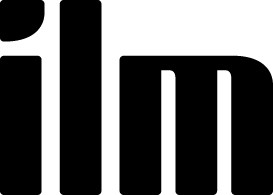 Centre Number :Centre Number :Centre Name :Centre Name :Learner Registration No :Learner Registration No :Learner Name:Learner Name:INSTRUCTIONS FOR ASSESSMENT AND USE OF MARK SHEET Assessment must be conducted with reference to the assessment criteria (AC). In order to pass the unit, every AC must be met.Assessors will normally award marks for every AC and then total them into a percentage. However, for greater simplicity, there is the option to not use marks at all and merely indicate with a ‘Pass’ or ‘Referral’ in the box (below right). In order to pass the unit every AC must receive a ‘Pass’. Where marks are awarded according to the degree to which the learner’s evidence in the submission meets each AC, every AC must be met, i.e. receive at least half marks (e.g. min 10/20). Any AC awarded less than the minimum produces an automatic referral for the submission (regardless of the overall mark achieved). Sufficiency descriptors are provided as guidance. If 20 marks are available for an AC and the evidence in the submission approximates to the ‘pass’ descriptor, that indicates it should attract 10 marks out of 20, if a ‘good pass’ then ca. 15 out of 20. The descriptors are not comprehensive, and cannot be, as there are many ways in which a submission can exceed or fall short of the requirements.INSTRUCTIONS FOR ASSESSMENT AND USE OF MARK SHEET Assessment must be conducted with reference to the assessment criteria (AC). In order to pass the unit, every AC must be met.Assessors will normally award marks for every AC and then total them into a percentage. However, for greater simplicity, there is the option to not use marks at all and merely indicate with a ‘Pass’ or ‘Referral’ in the box (below right). In order to pass the unit every AC must receive a ‘Pass’. Where marks are awarded according to the degree to which the learner’s evidence in the submission meets each AC, every AC must be met, i.e. receive at least half marks (e.g. min 10/20). Any AC awarded less than the minimum produces an automatic referral for the submission (regardless of the overall mark achieved). Sufficiency descriptors are provided as guidance. If 20 marks are available for an AC and the evidence in the submission approximates to the ‘pass’ descriptor, that indicates it should attract 10 marks out of 20, if a ‘good pass’ then ca. 15 out of 20. The descriptors are not comprehensive, and cannot be, as there are many ways in which a submission can exceed or fall short of the requirements.INSTRUCTIONS FOR ASSESSMENT AND USE OF MARK SHEET Assessment must be conducted with reference to the assessment criteria (AC). In order to pass the unit, every AC must be met.Assessors will normally award marks for every AC and then total them into a percentage. However, for greater simplicity, there is the option to not use marks at all and merely indicate with a ‘Pass’ or ‘Referral’ in the box (below right). In order to pass the unit every AC must receive a ‘Pass’. Where marks are awarded according to the degree to which the learner’s evidence in the submission meets each AC, every AC must be met, i.e. receive at least half marks (e.g. min 10/20). Any AC awarded less than the minimum produces an automatic referral for the submission (regardless of the overall mark achieved). Sufficiency descriptors are provided as guidance. If 20 marks are available for an AC and the evidence in the submission approximates to the ‘pass’ descriptor, that indicates it should attract 10 marks out of 20, if a ‘good pass’ then ca. 15 out of 20. The descriptors are not comprehensive, and cannot be, as there are many ways in which a submission can exceed or fall short of the requirements.INSTRUCTIONS FOR ASSESSMENT AND USE OF MARK SHEET Assessment must be conducted with reference to the assessment criteria (AC). In order to pass the unit, every AC must be met.Assessors will normally award marks for every AC and then total them into a percentage. However, for greater simplicity, there is the option to not use marks at all and merely indicate with a ‘Pass’ or ‘Referral’ in the box (below right). In order to pass the unit every AC must receive a ‘Pass’. Where marks are awarded according to the degree to which the learner’s evidence in the submission meets each AC, every AC must be met, i.e. receive at least half marks (e.g. min 10/20). Any AC awarded less than the minimum produces an automatic referral for the submission (regardless of the overall mark achieved). Sufficiency descriptors are provided as guidance. If 20 marks are available for an AC and the evidence in the submission approximates to the ‘pass’ descriptor, that indicates it should attract 10 marks out of 20, if a ‘good pass’ then ca. 15 out of 20. The descriptors are not comprehensive, and cannot be, as there are many ways in which a submission can exceed or fall short of the requirements.INSTRUCTIONS FOR ASSESSMENT AND USE OF MARK SHEET Assessment must be conducted with reference to the assessment criteria (AC). In order to pass the unit, every AC must be met.Assessors will normally award marks for every AC and then total them into a percentage. However, for greater simplicity, there is the option to not use marks at all and merely indicate with a ‘Pass’ or ‘Referral’ in the box (below right). In order to pass the unit every AC must receive a ‘Pass’. Where marks are awarded according to the degree to which the learner’s evidence in the submission meets each AC, every AC must be met, i.e. receive at least half marks (e.g. min 10/20). Any AC awarded less than the minimum produces an automatic referral for the submission (regardless of the overall mark achieved). Sufficiency descriptors are provided as guidance. If 20 marks are available for an AC and the evidence in the submission approximates to the ‘pass’ descriptor, that indicates it should attract 10 marks out of 20, if a ‘good pass’ then ca. 15 out of 20. The descriptors are not comprehensive, and cannot be, as there are many ways in which a submission can exceed or fall short of the requirements.INSTRUCTIONS FOR ASSESSMENT AND USE OF MARK SHEET Assessment must be conducted with reference to the assessment criteria (AC). In order to pass the unit, every AC must be met.Assessors will normally award marks for every AC and then total them into a percentage. However, for greater simplicity, there is the option to not use marks at all and merely indicate with a ‘Pass’ or ‘Referral’ in the box (below right). In order to pass the unit every AC must receive a ‘Pass’. Where marks are awarded according to the degree to which the learner’s evidence in the submission meets each AC, every AC must be met, i.e. receive at least half marks (e.g. min 10/20). Any AC awarded less than the minimum produces an automatic referral for the submission (regardless of the overall mark achieved). Sufficiency descriptors are provided as guidance. If 20 marks are available for an AC and the evidence in the submission approximates to the ‘pass’ descriptor, that indicates it should attract 10 marks out of 20, if a ‘good pass’ then ca. 15 out of 20. The descriptors are not comprehensive, and cannot be, as there are many ways in which a submission can exceed or fall short of the requirements.INSTRUCTIONS FOR ASSESSMENT AND USE OF MARK SHEET Assessment must be conducted with reference to the assessment criteria (AC). In order to pass the unit, every AC must be met.Assessors will normally award marks for every AC and then total them into a percentage. However, for greater simplicity, there is the option to not use marks at all and merely indicate with a ‘Pass’ or ‘Referral’ in the box (below right). In order to pass the unit every AC must receive a ‘Pass’. Where marks are awarded according to the degree to which the learner’s evidence in the submission meets each AC, every AC must be met, i.e. receive at least half marks (e.g. min 10/20). Any AC awarded less than the minimum produces an automatic referral for the submission (regardless of the overall mark achieved). Sufficiency descriptors are provided as guidance. If 20 marks are available for an AC and the evidence in the submission approximates to the ‘pass’ descriptor, that indicates it should attract 10 marks out of 20, if a ‘good pass’ then ca. 15 out of 20. The descriptors are not comprehensive, and cannot be, as there are many ways in which a submission can exceed or fall short of the requirements.Learner named above confirms authenticity of submission.ILM uses learners’ submissions – on an anonymous basis – for assessment standardisation. By submitting, I agree that ILM may use this script on condition that all information which may identify me is removed. However, if you are unwilling to allow ILM use your script, please refuse by ticking the box: □Learner named above confirms authenticity of submission.ILM uses learners’ submissions – on an anonymous basis – for assessment standardisation. By submitting, I agree that ILM may use this script on condition that all information which may identify me is removed. However, if you are unwilling to allow ILM use your script, please refuse by ticking the box: □Learner named above confirms authenticity of submission.ILM uses learners’ submissions – on an anonymous basis – for assessment standardisation. By submitting, I agree that ILM may use this script on condition that all information which may identify me is removed. However, if you are unwilling to allow ILM use your script, please refuse by ticking the box: □Learning Outcome / Section 1: Understand the nature and importance of the communication process in the workplaceLearning Outcome / Section 1: Understand the nature and importance of the communication process in the workplaceLearning Outcome / Section 1: Understand the nature and importance of the communication process in the workplaceLearning Outcome / Section 1: Understand the nature and importance of the communication process in the workplaceLearning Outcome / Section 1: Understand the nature and importance of the communication process in the workplaceLearning Outcome / Section 1: Understand the nature and importance of the communication process in the workplaceLearning Outcome / Section 1: Understand the nature and importance of the communication process in the workplaceLearning Outcome / Section 1: Understand the nature and importance of the communication process in the workplaceLearning Outcome / Section 1: Understand the nature and importance of the communication process in the workplaceLearning Outcome / Section 1: Understand the nature and importance of the communication process in the workplaceAssessment Criteria (AC)Sufficiency Descriptors[Typical standard that , if replicated across the whole submission, would produce a referral, borderline pass or good pass result]Sufficiency Descriptors[Typical standard that , if replicated across the whole submission, would produce a referral, borderline pass or good pass result]Sufficiency Descriptors[Typical standard that , if replicated across the whole submission, would produce a referral, borderline pass or good pass result]Sufficiency Descriptors[Typical standard that , if replicated across the whole submission, would produce a referral, borderline pass or good pass result]Sufficiency Descriptors[Typical standard that , if replicated across the whole submission, would produce a referral, borderline pass or good pass result]Sufficiency Descriptors[Typical standard that , if replicated across the whole submission, would produce a referral, borderline pass or good pass result]Sufficiency Descriptors[Typical standard that , if replicated across the whole submission, would produce a referral, borderline pass or good pass result]Assessor feedback on ACAssessor feedback on ACAC 1.1Explain the importance of effective communication in the workplaceReferral [ca. 2/8]Referral [ca. 2/8]Pass [4/8]Pass [4/8]Good Pass [ca. 6/8]Good Pass [ca. 6/8]Good Pass [ca. 6/8]AC 1.1Explain the importance of effective communication in the workplaceThe importance of communication in the workplace is not explained The importance of communication in the workplace is not explained The importance of effective communication in the workplace is briefly explainedThe importance of effective communication in the workplace is briefly explainedThe importance of effective communication in the workplace is fully explainedThe importance of effective communication in the workplace is fully explainedThe importance of effective communication in the workplace is fully explainedAC 1.1Explain the importance of effective communication in the workplaceThe importance of communication in the workplace is not explained The importance of communication in the workplace is not explained The importance of effective communication in the workplace is briefly explainedThe importance of effective communication in the workplace is briefly explainedThe importance of effective communication in the workplace is fully explainedThe importance of effective communication in the workplace is fully explainedThe importance of effective communication in the workplace is fully explained/ 8(min. of 4)Pass or ReferralAC 1.2Describe the stages in the communication cycleReferral [ca. 2/8]Referral [ca. 2/8]Pass [4/8]Pass [4/8]Good Pass [ca. 6/8]Good Pass [ca. 6/8]Good Pass [ca. 6/8]Assessor feedback on ACAssessor feedback on ACAC 1.2Describe the stages in the communication cycleThe stages in the communication cycle are not described or are only partially describedThe stages in the communication cycle are not described or are only partially describedAll the stages in the communication cycle are briefly describedAll the stages in the communication cycle are briefly describedAll the stages in the communication cycle are  described in detail. Examples may be included of the various stages to expand the descriptionAll the stages in the communication cycle are  described in detail. Examples may be included of the various stages to expand the descriptionAll the stages in the communication cycle are  described in detail. Examples may be included of the various stages to expand the descriptionAC 1.2Describe the stages in the communication cycleThe stages in the communication cycle are not described or are only partially describedThe stages in the communication cycle are not described or are only partially describedAll the stages in the communication cycle are briefly describedAll the stages in the communication cycle are briefly describedAll the stages in the communication cycle are  described in detail. Examples may be included of the various stages to expand the descriptionAll the stages in the communication cycle are  described in detail. Examples may be included of the various stages to expand the descriptionAll the stages in the communication cycle are  described in detail. Examples may be included of the various stages to expand the description/ 8(min. of 4)Pass or ReferralAC 1.3Identify possible barriers to communication in the workplaceReferral [ca. 2/8]Pass [4/8]Pass [4/8]Good Pass [ca. 6/8]Assessor feedback on ACAssessor feedback on ACAC 1.3Identify possible barriers to communication in the workplacePossible barriers to communication in the workplace are not identifiedOnly one possible barrier to communication in the workplace is identifiedTwo or more possible barriers to communication in the workplace are briefly identifiedTwo or more possible barriers to communication in the workplace are briefly identifiedA range of possible barriers to communication in the workplace are identified in detailAC 1.3Identify possible barriers to communication in the workplacePossible barriers to communication in the workplace are not identifiedOnly one possible barrier to communication in the workplace is identifiedTwo or more possible barriers to communication in the workplace are briefly identifiedTwo or more possible barriers to communication in the workplace are briefly identifiedA range of possible barriers to communication in the workplace are identified in detail/ 8(min. of 4)Pass or ReferralAC 1.4Explain how to overcome a potential barrier to communicationReferral [ca. 2/8]Pass [4/8]Pass [4/8]Good Pass [ca. 6/8]Assessor feedback on ACAssessor feedback on ACAC 1.4Explain how to overcome a potential barrier to communicationHow to overcome a potential barrier to communication is not explained or if explained is incorrect or incomplete An explanation of how to overcome a potential barrier to communication is given, although the explanation may lack detailAn explanation of how to overcome a potential barrier to communication is given, although the explanation may lack detailA detailed explanation of how to overcome a potential barrier to communication is givenAC 1.4Explain how to overcome a potential barrier to communicationHow to overcome a potential barrier to communication is not explained or if explained is incorrect or incomplete An explanation of how to overcome a potential barrier to communication is given, although the explanation may lack detailAn explanation of how to overcome a potential barrier to communication is given, although the explanation may lack detailA detailed explanation of how to overcome a potential barrier to communication is given/ 8(min. of 4)Pass or ReferralSection comments (optional):Section comments (optional):Section comments (optional):Verification comments (optional):Verification comments (optional):Verification comments (optional):Verification comments (optional):Learning Outcome / Section 2: Understand the methods of communication Learning Outcome / Section 2: Understand the methods of communication Learning Outcome / Section 2: Understand the methods of communication Learning Outcome / Section 2: Understand the methods of communication Learning Outcome / Section 2: Understand the methods of communication Learning Outcome / Section 2: Understand the methods of communication Learning Outcome / Section 2: Understand the methods of communication Assessment Criteria (AC)Sufficiency Descriptors[Typical standard that , if replicated across the whole submission, would produce a referral, borderline pass or good pass result]Sufficiency Descriptors[Typical standard that , if replicated across the whole submission, would produce a referral, borderline pass or good pass result]Sufficiency Descriptors[Typical standard that , if replicated across the whole submission, would produce a referral, borderline pass or good pass result]Sufficiency Descriptors[Typical standard that , if replicated across the whole submission, would produce a referral, borderline pass or good pass result]Assessor feedback on ACAssessor feedback on ACAC 2.1Describe the main methods of written and oral communication in the workplace and their usesReferral [ca. 3/12]Pass [6/12]Pass [6/12]Good Pass [ca. 9/12]AC 2.1Describe the main methods of written and oral communication in the workplace and their usesThe main methods of written and oral communication in the  workplace and their uses is not describedThe main method of only written or only oral communication in the workplace is describedThe uses of both written and oral communication in the workplace is not described or only the use of written or only the use of oral is describedOne main method of written and one main method of oral communication in the  workplace are briefly describedOne use of written and one use of oral communication in the workplace are briefly describedOne main method of written and one main method of oral communication in the  workplace are briefly describedOne use of written and one use of oral communication in the workplace are briefly describedOne main method of written and one main method of oral communication in the  workplace are described in detail One use of written and one use of oral communication in the workplace are  described in detailAC 2.1Describe the main methods of written and oral communication in the workplace and their usesThe main methods of written and oral communication in the  workplace and their uses is not describedThe main method of only written or only oral communication in the workplace is describedThe uses of both written and oral communication in the workplace is not described or only the use of written or only the use of oral is describedOne main method of written and one main method of oral communication in the  workplace are briefly describedOne use of written and one use of oral communication in the workplace are briefly describedOne main method of written and one main method of oral communication in the  workplace are briefly describedOne use of written and one use of oral communication in the workplace are briefly describedOne main method of written and one main method of oral communication in the  workplace are described in detail One use of written and one use of oral communication in the workplace are  described in detail/ 12(min. of 6)Pass or ReferralAC 2.2Identify the main advantages and disadvantages of written methods of communicationReferral [ca. 2/8]Pass [4/8]Pass [4/8]Good Pass [ca. 6/8]Assessor feedback on ACAssessor feedback on ACAC 2.2Identify the main advantages and disadvantages of written methods of communicationThe main advantages and disadvantages of written methods of communication are not identifiedOnly one main advantage or only one main disadvantage of written methods of communication is identified One main advantage and one main disadvantage of written methods of communication are briefly identifiedOne main advantage and one main disadvantage of written methods of communication are briefly identifiedOne main advantage and one main disadvantage of written methods of communication are fully identifiedAC 2.2Identify the main advantages and disadvantages of written methods of communicationThe main advantages and disadvantages of written methods of communication are not identifiedOnly one main advantage or only one main disadvantage of written methods of communication is identified One main advantage and one main disadvantage of written methods of communication are briefly identifiedOne main advantage and one main disadvantage of written methods of communication are briefly identifiedOne main advantage and one main disadvantage of written methods of communication are fully identified/ 8(min. of 4)Pass or ReferralAC 2.3Identify the main advantages and disadvantages of oral communicationReferral [ca. 2/8]Pass [4/8]Pass [4/8]Good Pass [ca. 6/8]Assessor feedback on ACAssessor feedback on ACAC 2.3Identify the main advantages and disadvantages of oral communicationThe main advantages and disadvantages of oral communication are not identifiedOnly one main advantage or only one main disadvantage of oral communication is identified One main advantage and one main disadvantage of oral communication are briefly identifiedOne main advantage and one main disadvantage of oral communication are briefly identifiedOne main advantage and one main disadvantage of oral communication are fully identifiedAC 2.3Identify the main advantages and disadvantages of oral communicationThe main advantages and disadvantages of oral communication are not identifiedOnly one main advantage or only one main disadvantage of oral communication is identified One main advantage and one main disadvantage of oral communication are briefly identifiedOne main advantage and one main disadvantage of oral communication are briefly identifiedOne main advantage and one main disadvantage of oral communication are fully identified/ 8(min. of 4)Pass or ReferralAC 2.4Explain how non-verbal communication can influence the effectiveness of oral communicationReferral [ca. 2/8]Pass [4/8]Pass [4/8]Good Pass [ca. 6/8]Assessor feedback on ACAssessor feedback on ACAC 2.4Explain how non-verbal communication can influence the effectiveness of oral communicationAn explanation of how non-verbal communication can influence the effectiveness of oral communication is not given or if given is incorrectHow non-verbal communication can influence the effectiveness of oral communication is explained although the explanation may be limitedHow non-verbal communication can influence the effectiveness of oral communication is explained although the explanation may be limitedA detailed explanation of how non-verbal communication can influence the effectiveness of oral communication is given.Examples may be included to amplify the explanationAC 2.4Explain how non-verbal communication can influence the effectiveness of oral communicationAn explanation of how non-verbal communication can influence the effectiveness of oral communication is not given or if given is incorrectHow non-verbal communication can influence the effectiveness of oral communication is explained although the explanation may be limitedHow non-verbal communication can influence the effectiveness of oral communication is explained although the explanation may be limitedA detailed explanation of how non-verbal communication can influence the effectiveness of oral communication is given.Examples may be included to amplify the explanation/ 8(min. of 4)Pass or ReferralAC 2.5Explain the value of feedback in ensuring effective communicationReferral [ca. 2/8]Pass [4/8]Pass [4/8]Good Pass [ca. 6/8]Assessor feedback on ACAssessor feedback on ACAC 2.5Explain the value of feedback in ensuring effective communicationThe value of feedback in ensuring effective communication is not explained or is incorrect The value of feedback in ensuring effective communication is briefly explainedThe value of feedback in ensuring effective communication is briefly explainedThe value of feedback in ensuring effective communication is explained in detailAC 2.5Explain the value of feedback in ensuring effective communicationThe value of feedback in ensuring effective communication is not explained or is incorrect The value of feedback in ensuring effective communication is briefly explainedThe value of feedback in ensuring effective communication is briefly explainedThe value of feedback in ensuring effective communication is explained in detail/ 8(min. of 4)Pass or ReferralSection comments (optional):Section comments (optional):Section comments (optional):Verification comments (optional):Verification comments (optional):Verification comments (optional):Verification comments (optional):Learning Outcome / Section 3: Be able to assess own effectiveness in communicationLearning Outcome / Section 3: Be able to assess own effectiveness in communicationLearning Outcome / Section 3: Be able to assess own effectiveness in communicationLearning Outcome / Section 3: Be able to assess own effectiveness in communicationLearning Outcome / Section 3: Be able to assess own effectiveness in communicationLearning Outcome / Section 3: Be able to assess own effectiveness in communicationLearning Outcome / Section 3: Be able to assess own effectiveness in communicationLearning Outcome / Section 3: Be able to assess own effectiveness in communicationLearning Outcome / Section 3: Be able to assess own effectiveness in communicationAssessment Criteria (AC)Sufficiency Descriptors[Typical standard that , if replicated across the whole submission, would produce a referral, borderline pass or good pass result]Sufficiency Descriptors[Typical standard that , if replicated across the whole submission, would produce a referral, borderline pass or good pass result]Sufficiency Descriptors[Typical standard that , if replicated across the whole submission, would produce a referral, borderline pass or good pass result]Sufficiency Descriptors[Typical standard that , if replicated across the whole submission, would produce a referral, borderline pass or good pass result]Sufficiency Descriptors[Typical standard that , if replicated across the whole submission, would produce a referral, borderline pass or good pass result]Sufficiency Descriptors[Typical standard that , if replicated across the whole submission, would produce a referral, borderline pass or good pass result]Assessor feedback on ACAssessor feedback on ACAC 3.1Assess own performance in a frequently used method of        communicationReferral [ca. 4/16]Referral [ca. 4/16]Pass [8/16]Pass [8/16]Good Pass [ca. 12/16]Good Pass [ca. 12/16]AC 3.1Assess own performance in a frequently used method of        communicationNo assessment is undertaken of own performance in a frequently used method of        communicationThe assessment undertaken is only partially of self or is merely described No assessment is undertaken of own performance in a frequently used method of        communicationThe assessment undertaken is only partially of self or is merely described Limited criteria is used to assess own performance in a frequently used method of        communicationLimited criteria is used to assess own performance in a frequently used method of        communicationAn appropriate range of criteria are used to assess own performance in a frequently used method of        communicationAn appropriate range of criteria are used to assess own performance in a frequently used method of        communicationAC 3.1Assess own performance in a frequently used method of        communicationNo assessment is undertaken of own performance in a frequently used method of        communicationThe assessment undertaken is only partially of self or is merely described No assessment is undertaken of own performance in a frequently used method of        communicationThe assessment undertaken is only partially of self or is merely described Limited criteria is used to assess own performance in a frequently used method of        communicationLimited criteria is used to assess own performance in a frequently used method of        communicationAn appropriate range of criteria are used to assess own performance in a frequently used method of        communicationAn appropriate range of criteria are used to assess own performance in a frequently used method of        communication/ 16(min. of 8)Pass or ReferralAC 3.2Outline actions to improve own performance in communicatingReferral [ca. 2/8]Referral [ca. 2/8]Pass [4/8]Pass [4/8]Good Pass [ca. 6/8]Good Pass [ca. 6/8]Assessor feedback on ACAssessor feedback on ACAC 3.2Outline actions to improve own performance in communicatingActions to improve own performance in communicating are not outlinedOnly one action to improve own performance in communicating is outlinedActions to improve own performance in communicating are not outlinedOnly one action to improve own performance in communicating is outlinedTwo or more actions to improve own performance in communicating are outlinedTwo or more actions to improve own performance in communicating are outlinedA range of actions to improve own performance in communicating are outlinedA range of actions to improve own performance in communicating are outlinedAC 3.2Outline actions to improve own performance in communicatingActions to improve own performance in communicating are not outlinedOnly one action to improve own performance in communicating is outlinedActions to improve own performance in communicating are not outlinedOnly one action to improve own performance in communicating is outlinedTwo or more actions to improve own performance in communicating are outlinedTwo or more actions to improve own performance in communicating are outlinedA range of actions to improve own performance in communicating are outlinedA range of actions to improve own performance in communicating are outlined/ 8(min. of 4)Pass or ReferralSection comments (optional):Section comments (optional):Section comments (optional):Section comments (optional):Verification comments (optional):Verification comments (optional):Verification comments (optional):Verification comments (optional):Verification comments (optional):/ 100TOTAL MARKS/ 100TOTAL MARKS/ 100TOTAL MARKSAssessor’s DecisionAssessor’s DecisionAssessor’s DecisionAssessor’s DecisionQuality Assurance UseQuality Assurance UseQuality Assurance UseQuality Assurance UseQuality Assurance UseOutcome (delete as applicable): PASS / REFERRALOutcome (delete as applicable): PASS / REFERRALSignature of Assessor:Date:Signature of Assessor:Date:Outcome (delete as applicable): PASS / REFERRALOutcome (delete as applicable): PASS / REFERRALOutcome (delete as applicable): PASS / REFERRALSignature of QA:Date of QA check:Signature of QA:Date of QA check: